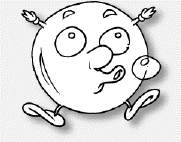 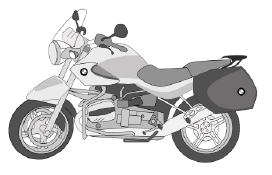 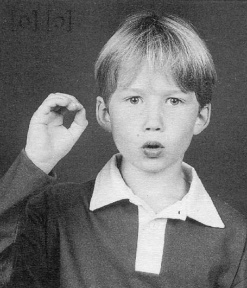 Je dis le nom des lettres :  y       a    o    ²y    i       o    O      O   A        a        Y   ²i          Je lis :1 – C’est une classe.2 – C’est un garçon.3 – C’est une école.4 – C’est une moto.5 – Un garçon est dans la classe.6 – Il y a des filles et des garçons dans l’école.7 – Il y a, à l’école, une fille et un garçon.8 – C’est une fille !9 – Il y a une moto à l’école